Приложение к письмудепартамента образованияадминистрации городаот__________________№______ПРОЕКТ ПОСТАНОВЛЕНИЯОб утверждении порядка организации    работы по персонифицированному        финансированию дополнительного образования детей в городе НижневартовскеВ соответствии с постановлением Правительства Ханты-Мансийского      автономного округа - Югры от 09.10.2013 №413-п "О государственной программе Ханты-Мансийского автономного округа - Югры "Развитие образования в Ханты-Мансийском автономном округе - Югре на 2016-2020 годы", учитывая распоряжения Правительства Ханты-Мансийского автономного округа - Югры от 05.05.2017 №264-рп "О проведении апробации системы персонифицированного финансирования дополнительного образования детей в Ханты-Мансийском автономном округе - Югре в 2017 году", администрации города Нижневартовска от 28.04.2017 №632-р "Об утверждении плана мероприятий ("дорожной карты") по введению персонифицированного финансирования дополнительного образования детей (Сертификата дополнительного образования) в городе Нижневартовске на 2017 год", в целях создания условий для осуществления персонифицированного финансирования дополнительного образования детей на территории города Нижневартовска: 1. Утвердить порядок организации работы по персонифицированному      финансированию дополнительного образования детей в городе Нижневартовске согласно приложению.2. Управлению по взаимодействию со средствами массовой информации администрации города (С.В. Селиванова) обеспечить официальное опубликование постановления.3. Постановление вступает в силу после его официального опубликования и распространяется на правоотношения, возникшие с 01.01.2018.4. Контроль за выполнением постановления возложить на заместителя главы города по социальной и молодежной политике Н.Г. Волчанину.Глава города                                                                                            В.В. ТихоновПриложение к постановлениюадминистрации городаот                          № Порядокорганизации работы по персонифицированному финансированию дополнительного образования детей в городе Нижневартовске I. Общие положения1.1. Порядок организации работы по персонифицированному финансированию дополнительного образования детей в городе Нижневартовске на 2017 год (далее - Порядок) регулирует правоотношения участников системы персонифицированного финансирования дополнительного образования детей в городе Нижневартовске (далее - система персонифицированного финансирования), предполагающей закрепление за детьми, проживающими на территории города Нижневартовска, индивидуальных гарантий по оплате выбираемых ими услуг по реализации дополнительных общеобразовательных общеразвивающих программ в пределах соответствующих гарантий, определенных Порядком.1.2. Сертификат дополнительного образования – именной документ, предоставляемый ребенку, проживающему на территории города Нижневартовска, подтверждающий право родителей (законных представителей) ребенка на оплату услуг дополнительного образования в порядке и на условиях, определенных Порядком.1.3. Оператор персонифицированного финансирования – участник системы персонифицированного финансирования, уполномоченный Департаментом образования и молодежной политики Ханты-Мансийского автономного округа - Югры на осуществление методического, информационного сопровождения системы персонифицированного финансирования, проведение добровольной сертификации дополнительных общеобразовательных общеразвивающих программ, ведение реестров участников системы персонифицированного финансирования, проведение независимой оценки качества в рамках системы персонифицированного финансирования, осуществление управления системой персонифицированного финансирования в соответствии с Правилами персонифицированного финансирования дополнительного образования детей в Ханты-Мансийском автономном округе - Югре, утвержденными приказом Департамента образования и молодежной политики Ханты-Мансийского автономного округа - Югры от 04.08.2016 №1224 (далее - Правила персонифицированного финансирования).1.4. Муниципальный уполномоченный орган - департамент образования администрации города Нижневартовска.1.5. Муниципальная уполномоченная организация - муниципальное автономное учреждение города Нижневартовска «Центр развития образования»  (далее - уполномоченная организация).1.6. Информационная система персонифицированного финансирования - информационная система, создаваемая и используемая с целью автоматизации процедур выбора детьми - участниками системы персонифицированного финансирования - поставщиков услуг дополнительного образования, дополнительных общеобразовательных общеразвивающих программ, ведения учета использования сертификатов дополнительного образования, осуществления процедур добровольной сертификации дополнительных общеобразовательных общеразвивающих программ и иных процедур, предусмотренных Правилами персонифицированного финансирования. С целью учета детей - участников системы персонифицированного финансирования - уполномоченной организацией осуществляется ведение реестра выданных сертификатов дополнительного образования в соответствии с Правилами персонифицированного финансирования.1.7. Поставщики образовательных услуг - образовательные организации, организации, осуществляющие обучение, в том числе некоммерческие организации, индивидуальные предприниматели, реализующие дополнительные общеобразовательные общеразвивающие программы, в соответствии с лицензией на образовательную деятельность в области дополнительного образования.1.8. Подушевой норматив (номинал сертификата, объем обеспечения сертификата) - объем индивидуальных гарантий по оплате образовательных услуг, определенный и установленный для одного ребенка на период действия Порядка пунктом 5 приложения 1 к Порядку.1.9. Нормативная стоимость дополнительной общеобразовательной общеразвивающей программы - объем затрат, выраженный в рублях, необходимых на оказание услуги по реализации дополнительной общеобразовательной общеразвивающей программы за год (период реализации программы), определяемый с учетом устанавливаемых поставщиком образовательных услуг для образовательной программы характеристик.1.10. Предоставление сертификатов дополнительного образования осуществляется уполномоченной организацией в соответствии с Правилами персонифицированного финансирования.1.11. Один ребенок может использовать для оплаты образовательных услуг только один сертификат дополнительного образования.1.12. В счет оплаты образовательных услуг, получаемых одним ребенком в течение периода действия Порядка, не могут быть направлены финансовые средства в объеме, превышающем подушевой норматив (номинал сертификата) - 27 785,00 рублей.1.13. В течение периода действия Порядка за счет сертификатов дополнительного образования не может быть оплачено больше направлений дополнительного образования, чем предусмотрено пунктом 6 приложения 1 к Порядку.1.14. Организации дополнительного образования, подведомственные департаменту образования администрации города Нижневартовска и департаменту по социальной политике администрации города Нижневартовска, самостоятельно устанавливают стоимость дополнительных общеобразовательных общеразвивающих программ (модулей), оказываемых на платной основе в рамках персонифицированного финансирования дополнительного образования детей в городе Нижневартовске.1.15. Целевые показатели для организации работы по персонифицированному финансированию дополнительного образования детей в городе Нижневартовске представлены в приложении 1 к Порядку.1.16. Значения общих параметров, используемых оператором персонифицированного финансирования при определении нормативной стоимости дополнительных общеобразовательных общеразвивающих программ (модулей), реализация которых осуществляется на территории города Нижневартовска, представлены в приложении 2 к Порядку.II. Порядок предоставления сертификатовдополнительного образования2.1. Сертификат дополнительного образования предоставляется детям в возрасте от 5 до 18 лет, проживающим на территории города Нижневартовска, на основании письменного заявления родителей (законных представителей) детей.2.2. Предоставление сертификатов дополнительного образования осуществляется в общем порядке при наличии невостребованных сертификатов    дополнительного образования. В случае если число предоставляемых сертификатов дополнительного образования достигло 4 670, прием заявлений родителей (законных представителей) детей (соответствующей категории детей) временно приостанавливается.2.3. Включение детей в систему персонифицированного финансирования осуществляется на основании заявления одного из родителей (законных представителей) детей о включении ребенка в систему персонифицированного финансирования.2.4. Заявление о включении ребенка в систему персонифицированного финансирования оформляется одним из родителей (законным представителем) ребенка, достигшего возраста включения в систему персонифицированного финансирования, в письменной форме или машинописным способом по форме согласно приложению 3 к Порядку и подается в уполномоченную организацию. 2.5. При подаче заявления о включении ребенка в систему персонифицированного финансирования предъявляются следующие документы, необходимые для принятия решения о предоставлении сертификата дополнительного образования:- копия свидетельства о рождении ребенка, или паспорта гражданина Российской Федерации, удостоверяющего личность ребенка, или временного удостоверения личности гражданина Российской Федерации, выданного на период оформления паспорта ребенка;- копия документа, удостоверяющего факт проживания ребенка на территории города Нижневартовска;- копия документа, удостоверяющий личность родителя (законного представителя) ребенка; - копия заключения психолого-медико-педагогической комиссии (при наличии, по желанию родителя (законного представителя) ребенка.2.6. При подаче заявления о включении ребенка в систему персонифицированного финансирования родителями (законными представителями) ребенка подписывается согласие с условиями предоставления сертификата дополнительного образования, предусматривающее:- предоставление согласия на обработку предоставленных в заявлении персональных данных в порядке, установленном Федеральным законом от 27.07.2006 №152-ФЗ «О персональных данных», в целях осуществления учета выбираемых образовательных программ, формирования договоров об обучении по форме согласно приложению 4 к Порядку;- обязательство родителей (законных представителей) ребенка уведомлять уполномоченную организацию посредством личного обращения об изменениях предоставленных сведений в течение 20 рабочих дней после соответствующих изменений.2.7. Решение о включении ребенка в систему персонифицированного финансирования принимается уполномоченной организацией на основании рассмотрения заявления о включении ребенка в систему персонифицированного финансирования, поданного одним из родителей (законным представителем) ребенка.2.8. Основаниями для отказа во включении ребенка в систему персонифицированного финансирования со стороны уполномоченной организации являются:- предоставление родителем (законным представителем) ребенка заведомо недостоверных сведений при подаче заявления;- отсутствие места (адреса) проживания ребенка на территории города Нижневартовска;- отсутствие согласия родителя (законного представителя) ребенка с условиями включения ребенка в систему персонифицированного финансирования;- наличие у ребенка сертификата дополнительного образования, предоставленного ранее (за исключением сертификата дополнительного образования, предоставленного в рамках региональной программы персонифицированного финансирования);- достижение числа предоставленных сертификатов дополнительного образования, актуальных в соответствующем году, максимальному числу сертификатов дополнительного образования на соответствующий год (4 670 сертификата).2.9. Уполномоченная организация в течение 3 рабочих дней после получения заявления о включении ребенка в систему персонифицированного финансирования принимает решение о включении (об отказе во включении) ребенка в систему персонифицированного финансирования. Родителям (законным представителям) ребенка уполномоченной организацией направляется по электронной почте (указанной в заявлении о включении ребенка в систему персонифицированного финансирования) или вручается лично уведомление о принятом решении по формам согласно приложениям 5, 6 к Порядку.2.10. На основании принятого уполномоченной организацией решения создается запись в реестре выданных сертификатов дополнительного образования с указанием номера сертификата дополнительного образования, состоящего из 10 цифр, определяемого случайным образом, а также сведений о ребенке и родителе (законном представителе) ребенка.2.11. По запросу родителя (законного представителя) ребенка в течение 3 рабочих дней после принятия решения о включении ребенка в систему персонифицированного финансирования уполномоченной организацией подготавливается бланк сертификата дополнительного образования, содержащий номер сертификата дополнительного образования, фамилию, имя и отчество (при наличии) ребенка, а также уникальный пароль для входа в личный кабинет информационной системы персонифицированного финансирования, по форме согласно приложению 7 к Порядку. Сертификат дополнительного образования подлежит передаче родителю (законному представителю) ребенка лично.III. Порядок приостановления действия сертификатадополнительного образования(по инициативе родителей (законных представителей) ребенка)3.1. С момента принятия уполномоченной организацией решения о предоставлении ребенку сертификата дополнительного образования в реестре выданных сертификатов дополнительного образования указывается значение его актуальности, свидетельствующее:- о действительности сертификата дополнительного образования в случае, если датой начала его действия является первый день наступившего периода       реализации Порядка;- о недействительности сертификата дополнительного образования в случае, если датой начала его действия является первый день следующего периода реализации Порядка.3.2. Родители (законные представители) детей являются инициаторами           изменения актуальности сертификата дополнительного образования в случаях:- добровольного отказа родителей (законных представителей) детей             от использования сертификата дополнительного образования;- возобновления намерения родителей (законных представителей) детей использовать сертификат дополнительного образования, действие которого было приостановлено на основании их добровольного отказа.3.3. Если по завершению 10-ти календарных дней после предоставления сертификата дополнительного образования, с его использованием не было подано ни одной заявки на прохождение обучения по дополнительным общеобразовательным общеразвивающим программам, сертификат дополнительного образования считается «невостребованным» сертификатом дополнительного образования, и на его место выдается сертификат дополнительного образования в соответствии с настоящим Порядком.3.4. Если по завершению 10-ти календарных дней после отклонения всех ранее поданных с использованием сертификата дополнительного образования заявок на прохождение обучения по дополнительным общеобразовательным общеразвивающим программам, с его использованием не было подано повторной заявки на прохождение обучения по дополнительным общеобразовательным общеразвивающим программам, при одновременном отсутствии в текущем финансовом году заключенных с использованием сертификата дополнительного образования договоров на обучение в рамках системы персонифицированного финансирования, сертификат дополнительного образования считается «невостребованным» сертификатом дополнительного образования, и на его место выдается сертификат дополнительного образования в соответствии с настоящим Порядком.3.5. Для приостановления/возобновления действия сертификата дополнительного образования один из родителей (законный представитель) ребенка подает в уполномоченную организацию заявление по форме согласно приложению 8 к Порядку. При подаче соответствующего заявления родители (законные представители) ребенка при необходимости актуализируют сведения, содержащиеся в реестре выданных сертификатов дополнительного образования. Решение о приостановлении/возобновлении действия сертификата дополнительного образования принимается уполномоченной организацией с согласования муниципального уполномоченного органа.3.6. Возобновление действия сертификата дополнительного образования, приостановленного на основании заявления родителей (законных представителей) ребенка, предусматривается не ранее первого дня года, следующего за годом, в котором действие сертификата было приостановлено.IV. Порядок установления/прекращения договорных взаимоотношений между поставщиками образовательных услуг и родителями (законными представителями) детей4.1. Родители (законные представители) детей, получивших сертификаты дополнительного образования, имеют право использовать сертификат дополнительного образования для оплаты услуг по обучению по любому модулю дополнительной общеобразовательной общеразвивающей программы, для которого одновременно выполняются следующие условия:- дополнительная общеобразовательная общеразвивающая программа включена оператором персонифицированного финансирования в реестр образовательных программ;- для модуля дополнительной общеобразовательной общеразвивающей программы открыта возможность зачисления на обучение;- число договоров об обучении по дополнительным общеобразовательным общеразвивающим программам, заключенных и действующих в текущем году, меньше установленного лимита зачисления на обучение по дополнительной общеобразовательной общеразвивающей программе;- число договоров об обучении по дополнительным общеобразовательным общеразвивающим программам аналогичной направленности меньше установленного пунктом 3 приложения 1 к Порядку лимита зачисления на обучение для соответствующей направленности;- поставщик образовательных услуг осуществляет актуальную деятельность;- между поставщиком образовательных услуг и уполномоченной организацией, осуществляющей финансовое обеспечение сертификата дополнительного образования, заключен договор о возмещении затрат;- общее число (4 670) сертификатов дополнительного образования, обеспечиваемых за счет средств бюджета города Нижневартовска на период действия Порядка, меньше установленного лимита числа сертификатов дополнительного образования;- направленность дополнительной общеобразовательной общеразвивающей программы предусмотрена пунктом 6 приложения 1 к Порядку;- доступный остаток обеспечения сертификата дополнительного образования в соответствующем году больше 0,00 рубля.4.2. При выборе дополнительной общеобразовательной общеразвивающей программы и конкретного модуля дополнительной общеобразовательной общеразвивающей программы родители (законные представители) детей обращаются к соответствующему поставщику образовательных услуг с предложением заключения договора об обучении по выбранному модулю дополнительной общеобразовательной общеразвивающей программы.4.3. Доплата со стороны родителей (законных представителей) ребенка устанавливается в случае, если объем оплаты услуги за счет средств сертификата дополнительного образования не обеспечивает покрытия нормативной стоимости модуля дополнительной общеобразовательной общеразвивающей программы, скорректированной пропорционально сроку, оставшемуся до завершения его реализации (далее - скорректированная нормативная стоимость),                   и не превышает цену услуги по реализации модуля дополнительной общеобразовательной общеразвивающей программы, скорректированную пропорционально сроку, оставшемуся до завершения его реализации (далее - скорректированная цена услуги). Величина размера софинансирования определяется как разница между скорректированной ценой услуги по реализации модуля дополнительной общеобразовательной общеразвивающей программы и скорректированной нормативной стоимостью модуля дополнительной общеобразовательной общеразвивающей программы.4.4. Договор об обучении между родителем (законным представителем)  ребенка и поставщиком образовательных услуг считается заключенным с момента подписания договора. Твердая оферта считается акцептированной с момента подачи родителем (законным представителем) ребенка заявления о зачислении ребенка на обучение по дополнительной общеобразовательной общеразвивающей программе.4.5. Расторжение договора об обучении (твердой оферты) возможно не ранее первого числа месяца, следующего за месяцем подачи заявления родителями (законными представителями) ребенка поставщику образовательных услуг. V. Порядок финансового обеспеченияперсонифицированного дополнительного образования детей в городе Нижневартовске5.1. Финансовое обеспечение услуг, оказываемых полностью или частично за счет средств сертификата дополнительного образования, осуществляется уполномоченной организацией в соответствии с Правилами персонифицированного финансирования за счет средств бюджета города путем предоставления субсидии на иные цели.5.2. Финансовое обеспечение обязательств, возникших при использовании детьми, включенными в систему персонифицированного финансирования, сертификатов дополнительного образования, осуществляется в отношении сертификатов дополнительного образования, предоставленных в рамках реализации Порядка за счет средств, предусмотренных в муниципальной программе "Развитие образования города Нижневартовска на 2015-2020 годы".5.3. Оплата оказываемых услуг по реализации дополнительных общеобразовательных общеразвивающих программ в объемах, предусмотренных договорами об обучении (твердыми офертами), осуществляется уполномоченной организацией на основании представленных поставщиками образовательных услуг счетов на оплату услуг по договорам об обучении (твердым офертам), заключенных с одним из родителей (законным представителем) детей, финансовое обеспечение сертификатов дополнительного образования которых осуществляется уполномоченной организацией (далее - счет на оплату оказанных услуг), и заявок на авансирование услуг по реализации дополнительных общеобразовательных общеразвивающих программ, оказываемых в рамках указанных договоров об обучении (твердых оферт) (далее - счет на авансирование поставщика образовательных услуг).5.4. Поставщик образовательных услуг ежемесячно, не позднее второго рабочего дня текущего месяца, формирует и направляет в уполномоченную организацию, с которой у него заключен договор о возмещении затрат, счет на авансирование поставщика образовательных услуг, содержащий сумму авансирования с указанием месяца авансирования и реестр договоров об обучении (твердых оферт) на оказание услуг, по которым запрашивается авансирование, содержащий следующие сведения:- наименование поставщика образовательных услуг;- ОГРН/ОГРНИП поставщика образовательных услуг в соответствии с ЕГРЮЛ/ЕГРИП;- месяц, за который сформирован аванс;- номер позиции в реестре;- номер сертификата дополнительного образования;- реквизиты договора об обучении (твердой оферты);- объем обязательств уполномоченной организации за текущий месяц в соответствии с договором об обучении.5.5. Счет на авансирование поставщика образовательных услуг предусматривает оплату поставщику образовательных услуг не более 80% от совокупных обязательств уполномоченной организации за текущий месяц в соответствии со всеми договорами об обучении (твердыми офертами), действующими в текущем месяце.5.6. Уполномоченная организация не позднее пятого рабочего дня текущего месяца, на основании реестра действующих договоров, формирует заявку на предоставление субсидии на иные цели в соответствии с соглашением, заключенным с департаментом образования администрации города Нижневартовска в целях финансового обеспечение затрат поставщиков образовательных услуг, связанных с оказанием услуг по реализации дополнительных общеобразовательных программ, предоставляемых детям с использованием сертификатов дополнительного образования, с приложением реестра договоров об обучении (твердых оферт), который содержит следующие сведения:- месяц, за который запрашивается субсидия;- номер позиции в реестре;- номер сертификата дополнительного образования;- реквизиты договора об обучении (твердой оферты);- объем обязательств уполномоченной организации за текущий месяц в соответствии с договорами об обучении (твердыми офертами).5.7. Департамент образования администрации города Нижневартовска в соответствии с соглашением, заключенным с уполномоченной организацией, в течение 5 рабочих дней после получения от уполномоченной организации заявки о перечислении субсидии на иные цели осуществляет перечисление субсидии уполномоченной организации.5.8. Поставщик образовательных услуг ежемесячно, не позднее последнего дня месяца, за который уполномоченной организацией будет осуществляться оплата по договору об обучении (далее - отчетный месяц), определяет объем оказания услуги по реализации дополнительной общеобразовательной общеразвивающей программы в отчетном месяце оформляет его актом об оказании услуг. Акт об оказании услуг направляет в уполномоченную организацию не позднее второго рабочего дня месяца, следующего за отчетным месяцем. Определяемый объем оказания услуги в отчетном месяце не может превышать объем, установленный договором об обучении (твердой офертой).5.9. Поставщик образовательных услуг, не позднее второго рабочего дня месяца, следующего за отчетным месяцем, формирует и направляет в уполномоченную организацию, с которой у него заключен договор о возмещении затрат, связанных с оказанием услуг по реализации дополнительных общеобразовательных общеразвивающих программ, счет на оплату оказанных услуг и реестр договоров об обучении (твердых оферт) за соответствующий месяц, который содержит следующие сведения:- наименование поставщика образовательных услуг;- ОГРН/ОГРНИП поставщика образовательных услуг в соответствии с ЕГРЮЛ/ЕГРИП;- месяц, за который сформирован счет;- номер позиции в реестре;- номер сертификата дополнительного образования;- реквизиты договора об обучении (твердой оферты);- объем оказанных услуг за отчетный месяц в процентах от предусмотренной в соответствии с договором об обучении (твердой офертой);- объем обязательств уполномоченной организации за отчетный месяц с учетом объема оказанной услуги за отчетный месяц.Счет на оплату оказанных услуг выставляется на сумму, определяемую как разница между совокупным объемом обязательств уполномоченной организации за отчетный месяц с учетом объема оказанной услуги за отчетный месяц перед поставщиком образовательных услуг и произведенной по счету на авансирование поставщика образовательных услуг за отчетный месяц оплатой. В случае, если размер произведенной по счету на авансирование поставщика образовательных услуг за отчетный месяц оплаты, превышает совокупный объем обязательств уполномоченной организации за отчетный месяц с учетом объема оказанной услуги за отчетный месяц перед поставщиком образовательных услуг, счет на оплату оказанных услуг не выставляется, а размер переплаты услуг за отчетный месяц учитывается при произведении авансирования поставщика образовательных услуг в последующие периоды.5.10. Уполномоченная организация в срок не позднее пяти рабочих дней после получения субсидии на иные цели осуществляет:- авансирование образовательных услуг в соответствии со счетом поставщика образовательных услуг на авансирование. В случае наличия переплаты в отношении поставщика образовательных услуг, образовавшейся в предыдущие месяцы, размер оплаты поставщику образовательных услуг в соответствии со счетом на авансирование поставщика образовательных услуг снижается на величину соответствующей переплаты;- оплату оказанных услуг по предоставленному поставщиком образовательных услуг счету на оплату оказанных услуг за отчетный месяц. 5.11. Выполнение действий, предусмотренных пунктами 5.8, 5.9, 5.10 Порядка, при оплате услуг, оказанных в декабре текущего года, осуществляется до 30 декабря текущего года. 5.12. Уполномоченная организация осуществляет возврат не использованного в текущем финансовом году остатка субсидии на лицевой счет уполномоченного органа до 30 декабря текущего года.Приложение 1 к порядку организации работы по персонифицированному финансированию дополнительного образования детей в городе Нижневартовске Целевые показателидля организации работы по персонифицированному финансированиюдополнительного образования детей в городе Нижневартовске Приложение 2 к порядку организации работы по персонифицированному финансированию дополнительного образования детей в городе НижневартовскеЗначения общих параметров,используемых оператором персонифицированного финансированияпри определении нормативной стоимости дополнительных общеобразовательных общеразвивающихпрограмм (модулей), реализация которых осуществляется на территории города НижневартовскаПриложение 3 к порядку организации работы по персонифицированному финансированию дополнительного образования детей в городе Нижневартовске Форма заявленияо включении ребенкав систему персонифицированного финансированиядополнительного образования детей в городе НижневартовскеЗАЯВЛЕНИЕ №____________-______________                                         (указывается должностным лицом)Прошу включить моего ребенка в систему персонифицированного дополнительного образования детей города Нижневартовска.Фамилия, имя, отчество (при наличии) ребенка _______________________________________________________________________________________________________________________________________Дата рождения ребенка ___/___/_______________________________________Адрес регистрации ребенка ______________________________________________________________________________________________________________Ребенок не нуждается в создании специальных образовательных условий/Ребенок нуждается в создании специальных образовательных условий, что подтверждается заключением ПМПК №__________ от ___________________ (нужное подчеркнуть)Фамилия, имя, отчество (при наличии) законного представителя ребенкаФамилия _________________________ Имя ______________________________Отчество ______________________Адрес места жительства_______________________________________________ ____________________________________________________________________Контактный телефон родителя (законного представителя) ____________________________________________________________________Адрес электронной почты (при наличии) ____________________________________________________________________Перечень документов предоставляемых для включения в систему персонифицированного дополнительного образования детей города Нижневартовска:- копия свидетельства о рождении ребенка или паспорта гражданина Российской Федерации, удостоверяющее личность ребенка или временного удостоверения личности гражданина Российской Федерации, выдаваемое на период оформления паспорта ребенка;- копия документа, удостоверяющего личность родителя (законного представителя) ребенка;- копия документа, удостоверяющего факт проживания ребенка на территории города Нижневартовска;3.	копия заключения психолого-медико-педагогической комиссии (при наличии, по желанию родителя (законного представителя) ребенка)._______________________/____________________________________________ /               подпись                                  расшифровкаС правилами персонифицированного финансирования и ответственностью за нарушение указанных правил ознакомлен _______________________/____________________________________________ /                   подпись                                  расшифровкаС условиями предоставления сертификата дополнительного образования ознакомлен и согласен___________________/________________________________ /                                        подпись                                  расшифровкаПодтверждаю, что меня проинформировали о том, что решение о предоставлении именного персонального сертификата на основании данного заявления будет приниматься дополнительно.___________________/________________________________________________ /           подпись                                          расшифровкаОбязуюсь уведомлять муниципальную уполномоченную организацию посредством личного обращения об изменениях предоставленных сведений не позднее чем через 20 рабочих дней после соответствующих изменений ___________________/______________________ /          подпись                       расшифровка___ _____________20___ года___________________/______________________ /         подпись                         расшифровкаПриложение 4 к порядку организации работы по персонифицированному финансированию дополнительного образования детей в городе НижневартовскеСогласиена обработку персональных данных для включения ребенкав систему персонифицированного финансированиядополнительного образования детей в городе НижневартовскеНа основании Семейного кодекса Российской Федерации (пункт 1 статьи 64) и Федерального закона от 27.07.2006 №152-ФЗ «О персональных данных» ____________________________________________________________________,(фамилия, имя, отчество родителя (законного представителя) ребенка)паспорт ____________________ выдан ___________________________________(серия, номер)                                                               (кем и когда выдан)"_____" ______________ ___________ года, являясь родителем (законным                             (дата выдачи)представителем) _____________________________________________________,                                                          (фамилия, имя, отчество ребенка)даю согласие на обработку своих персональных данных, персональных данных моего ребенка, ребенка, находящегося под опекой (попечительством) (нужное подчеркнуть), муниципальному автономному учреждению города Нижневартовска «Центр развития образования», находящемуся по адресу: 628611, Ханты-Мансийский автономный округ – Югра, г. Нижневартовск, ул. Мира, 56б, являющемуся муниципальной уполномоченной организацией системы персонифицированного финансирования дополнительного образования детей в городе Нижневартовске (далее - оператор).Настоящее согласие предоставляется на осуществление работниками оператора следующих действий в отношении моих персональных данных, персональных данных моего ребенка, ребенка, находящегося под опекой (попечительством): сбор, систематизация, накопление, хранение, уточнение (обновление, изменение), использование (только в указанных целях), обезличивание, блокирование (не включает возможность ограничения моего доступа к персональным данным ребенка), уничтожение.Способ обработки персональных данных: смешанная обработка персональных данных с передачей полученной информации по внутренней сети и информационно-телекоммуникационной сети "Интернет" с применением автоматизированных информационно-аналитических систем, используемых оператором.Перечень персональных данных, предоставляемых для обработки:- данные о ребенке, ребенке, находящемся под опекой (попечительством): фамилия, имя, отчество, дата рождения, серия, номер и дата выдачи документа, удостоверяющего личность, место жительства, реквизиты территориальной психолого-медико-педагогической комиссии (при наличии, по желанию родителя (законного представителя) ребенка);- данные о родителе (законном представителе): фамилия, имя, отчество, контактный телефон, адрес электронной почты. Предоставляемые мной персональные данные могут использоваться оператором в целях осуществления учета выбираемых дополнительных общеобразовательных общеразвивающих программ, формирования договоров об обучении моего ребенка между мной и поставщиками образовательных услуг. Я даю согласие на обработку персональных данных своего ребенка как автоматизированным, так и неавтоматизированным способом.Настоящее согласие действует до достижения целей обработки оператором или до отзыва настоящего согласия. Настоящее согласие может быть отозвано в любой момент по моему письменному заявлению.Об ответственности за достоверность предоставленных сведений предупрежден(а).Я подтверждаю, что, давая настоящее согласие, я действую по своей воле и в интересах своего ребенка.«_____» ____________ 20     года ______________/_________________________/                                                                                        (подпись)                              (расшифровка подписи)Приложение 5 к порядку организации работы по персонифицированному финансированию дополнительного образования детей в городе Нижневартовске Форма уведомленияо включении ребенкав систему персонифицированного финансированиядополнительного образования детей в городе НижневартовскеКому _________________________________________________________(фамилия, имя, отчество, адрес электронной почты)Ваше обращение по вопросу включения ребенка _________________________________________________________________________________________(фамилия, имя, отчество ребенка)в систему персонифицированного финансирования дополнительного образования детей в городе Нижневартовске рассмотрено.В соответствии с порядком организации работы по персонифицированному финансированию дополнительного образования детей в городе Нижневартовске Ваш ребенок включен в систему персонифицированного финансирования дополнительного образования детей в городе Нижневартовске.Для получения сертификата дополнительного образования Вам необходимо обратиться в муниципальное автономное учреждение города Нижневартовска «Центр развития образования» по адресу: г. Нижневартовск, ул. Мира, 56б.«_____» ____________ 20       года___________________________________  ___________  ___________________          (должность уполномоченного лица)                                   (подпись)                (фамилия, имя, отчество)Приложение 6 к порядку организации работы по персонифицированному финансированию дополнительного образования детей в городе Нижневартовске Форма уведомленияоб отказе во включении ребенкав систему персонифицированного финансированиядополнительного образования детей в городе НижневартовскеКому _________________________________________________________(фамилия, имя, отчество, адрес электронной почты)Ваше обращение по вопросу включения ребенка _________________________________________________________________________________________(фамилия, имя, отчество ребенка)в систему персонифицированного финансирования дополнительного образования детей в городе Нижневартовске рассмотрено.В соответствии с порядком организации работы по персонифицированному финансированию дополнительного образования детей в городе Нижневартовске Вам отказано во включении в систему персонифицированного финансирования дополнительного образования детей в городе Нижневартовске по причине ________________________________________________________________(указывается причина согласно пункту 2.9 порядка)Отказ в предоставлении муниципальной услуги может быть обжалован Вами в порядке, установленном законодательством Российской Федерации.«_____» ____________ 20      года___________________________________  ___________  ____________________          (должность уполномоченного лица)                    (подпись)                          (фамилия, имя, отчество)Приложение 7 к порядку организации работы по персонифицированному финансированию дополнительного образования детей в городе Нижневартовске Бланк сертификата дополнительного образования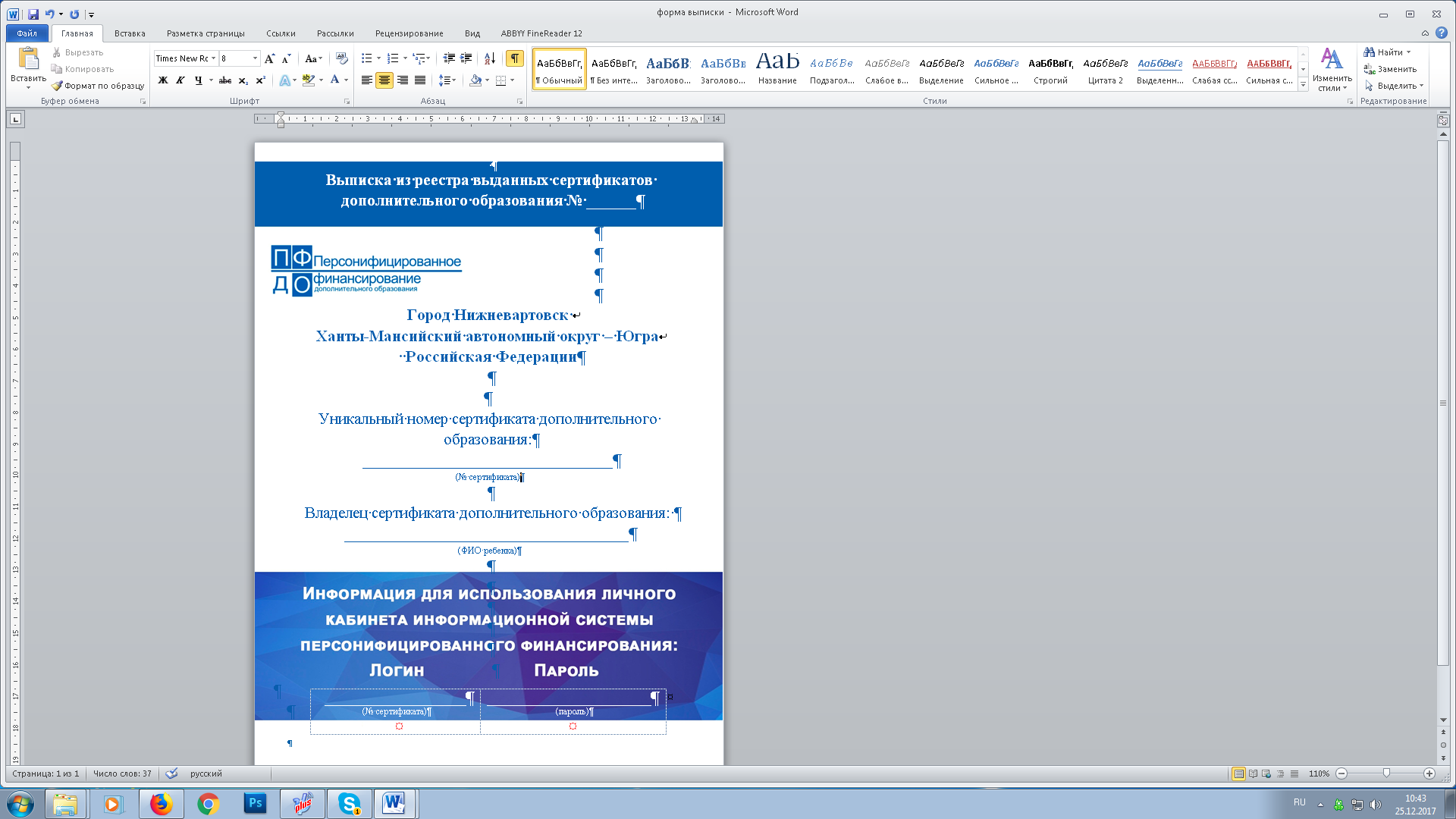 Приложение 8 к порядку организации работы по персонифицированному финансированию дополнительного образования детей в городе Нижневартовске Форма заявленияо приостановлении/возобновлении действиясертификата дополнительного образованияЗАЯВЛЕНИЕ №____________-______________                                         (указывается должностным лицом)Прошу приостановить/возобновить (нужное подчеркнуть) действие сертификата дополнительного образования моего ребенка ________________________________________________________________________________________(фамилия, имя, отчество (при наличии))Номер сертификата дополнительного образования в системе персонифицированного финансирования дополнительного образования детей в городе Нижневартовске: _____________________________________________________«_____» ____________ 20     года ______________/________________________/                                                                         (подпись)                              (расшифровка подписи)№п/пНаименование данных для организации работы по персонифицированному финансированию дополнительного образования детей в городе Нижневартовске на 2017 годПоказатели1.Период действия порядка организации работы по персонифицированному финансированию дополнительного           образования детей в городе Нижневартовске на 2017 год (далее - Порядок)с 01 январяпо 31 декабря2.Категория детей, которым предоставляются сертификаты дополнительного образования от 5 до 18 лет3.Число сертификатов дополнительного образования, обеспечиваемых за счет средств бюджета города Нижневартовска на период действия Порядка (не более) (ед.), в том числе:4 6703.в сфере образования (ед.)4 6073.в сфере культуры (ед.)634.Общий объем финансирования сертификатов дополнительного образования на период действия Порядка                 в соответствии с муниципальной программой "Развитие образования города Нижневартовска на 2015-2020 годы" (общий объем гарантий по оплате дополнительного образования) (тыс. руб.)129 755,955.Подушевой норматив (номинал сертификата, объем обеспечения сертификата) (руб.)27 785,006.Перечень направлений дополнительного образования, оплачиваемых полностью или частично за счет средств сертификатов дополнительного образования:6.1.Техническоепрограммы данных направлений реализуются за счет средств сертификатов дополнительного образования, количество сертификатов без ограничений, но в пределах количества, установленного в пункте 36.2.Художественноепрограммы данных направлений реализуются за счет средств сертификатов дополнительного образования, количество сертификатов без ограничений, но в пределах количества, установленного в пункте 36.3.Физкультурно-спортивное программы данных направлений реализуются за счет средств сертификатов дополнительного образования, количество сертификатов без ограничений, но в пределах количества, установленного в пункте 36.4.Естественнонаучноепрограммы данных направлений реализуются за счет средств сертификатов дополнительного образования, количество сертификатов без ограничений, но в пределах количества, установленного в пункте 36.5.Туристско-краеведческоепрограммы данных направлений реализуются за счет средств сертификатов дополнительного образования, количество сертификатов без ограничений, но в пределах количества, установленного в пункте 36.6.Социально-педагогическоепрограммы данного направления не реализуются за счет средств сертификатов дополнительного образования (ограничения установлены на период действия Порядка)№ п/пНаименование параметра в соответствии с разделом IX Правил персонифицированного финансирования дополнительного образования детей в Ханты-Мансийском автономном округе - ЮгреБуквенное обозначениепараметра в формуле определения нормативной стоимости программ (модулей)РазмерностьпараметраЗначение параметра№ п/пНаименование параметра в соответствии с разделом IX Правил персонифицированного финансирования дополнительного образования детей в Ханты-Мансийском автономном округе - ЮгреБуквенное обозначениепараметра в формуле определения нормативной стоимости программ (модулей)Размерностьпараметрагородская местность1.Базовая потребность в приобретении услуг, необходимых для обеспечения     организации реализации дополнительных общеобразовательных общеразвивающих программ (в том числе услуги по содержанию объектов недвижимого и особо ценного движимого имущества, включая проведение текущего              ремонта и мероприятий по обеспечению санитарно-эпидемиологических требований, противопожарной безопасности, охранной сигнализации, коммунальные услуги, услуги связи)рублей/(кабинет*неделя)3 040,002.Средние расходы на обеспечение повышения квалификации одного педагогического работника (включая оплату услуг повышения квалификации, проезд     и организацию проживания педагогических работников)рублей25 000,003.Средние расходы на обеспечение допуска к работе одного педагогического     работника (включая приобретение услуг медицинского осмотра, курсы             по охране труда, иное обучение)рублей6 050,004.Средние расходы на компенсацию оплаты стоимости проезда и провоза           багажа к месту использования отпуска и обратно для работников и членов их семей в расчете на одного работникарублей0,005.Средняя прогнозируемая заработная плата педагогов организаций дополнительного образования в муниципальном районе (городском округе) на период, определяемый учебным годом, на который устанавливается нормативная стоимость образовательной программырублей/месяц63 159,206.Коэффициент привлечения дополнительных педагогических работников       (педагоги-психологи, методисты, социальные педагоги и пр.) для сопровождения реализации дополнительной общеобразовательной общеразвивающей программыед.1,27.Коэффициент, учитывающий потребность в привлечении работников, которые не принимают непосредственного участия в реализации дополнительной общеобразовательной общеразвивающей программы (административно-управленческий, административно-хозяйственный, учебно-вспомогательный и иной персонал)ед.0,548.Коэффициент отчислений по страховым взносам в государственные внебюджетные фондыед.1,3029.Коэффициент, учитывающий сохранение заработной платы для работников, пребывающих в срочном отпуске, а также проходящих очередное повышение квалификацииед.1,210.Расчетное время полезного использования одного помещения в неделю при реализации дополнительных общеобразовательных общеразвивающих программчасов/неделя4011.Коэффициент, учитывающий сложившуюся в системе дополнительного образования практику трудоустройства более чем на одну ставкуставок на физическоелицо1,8412.Средние расходы на приобретение транспортных услуг, необходимых для      реализации дополнительной общеобразовательной общеразвивающей программы, определенные исходя из стоимости ожидаемой стоимости перевозки одного ребенка на расстояние 100 кмрублей/100 км0,0013.Базовая стоимость восполнения комплекта средств обучения (включая основные средства и материальные запасы), используемых для реализации дополнительной общеобразовательной общеразвивающей программы, определенная в расчете на одну неделю использования в группах для программ различной направленности, определяемая в зависимости от направленности (вида деятельности) дополнительной общеобразовательной общеразвивающей программы, в том числе:рублей/(комплект*неделя)-13.для программ технической направленности (вид деятельности - робототехника)рублей/(комплект*неделя)6 380,0013.для программ технической направленности (иные виды деятельности)рублей/(комплект*неделя)6 130,0013.для программ естественнонаучной направленностирублей/(комплект*неделя)3 050,0013.для программ физкультурно-спортивной направленностирублей/(комплект*неделя)2 980,0013.для программ художественной направленностирублей/(комплект*неделя)2 591,0013.для программ туристско-краеведческой направленностирублей/(комплект*неделя)3 006,0013.для программ социально-педагогической направленностирублей/(комплект*неделя)3 130,00